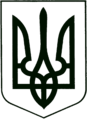 УКРАЇНА
МОГИЛІВ-ПОДІЛЬСЬКА МІСЬКА РАДА
ВІННИЦЬКОЇ ОБЛАСТІВИКОНАВЧИЙ КОМІТЕТ                                                           РІШЕННЯ №453Від 29.12.2022р.                                              м. Могилів-ПодільськийПро господарську діяльністькомунального підприємства «Тірас» Могилів-Подільської міської ради Вінницької області за 2022 рік 	Керуючись ст.ст. 30, 59 Закону України «Про місцеве самоврядування в Україні», заслухавши інформацію в.о. начальника комунального підприємства «Тірас» Могилів-Подільської міської ради Вінницької області Тимошенка О.Л. про господарську діяльність підприємства за 2022 рік, -виконком міської ради ВИРІШИВ: 	1. Інформацію в.о. начальника комунального підприємства «Тірас» Могилів-Подільської міської ради Вінницької області Тимошенка О.Л. про господарську діяльність комунального підприємства «Тірас» Могилів-Подільської міської ради Вінницької області за 2022 рік взяти до відома. 2. В.о. начальника комунального підприємства «Тірас» Могилів-Подільської міської ради Вінницької області Тимошенку О.Л. постійно проводити роботу для забезпечення прибуткової діяльності і покращення фінансового стану підприємства.3. Контроль за виконання даного рішення покласти на першого заступника міського голови Безмещука П.О..Міський голова				          	     Геннадій ГЛУХМАНЮК